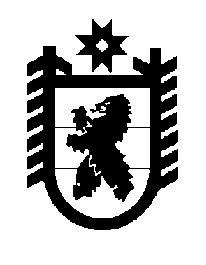 Российская Федерация Республика Карелия    ПРАВИТЕЛЬСТВО РЕСПУБЛИКИ КАРЕЛИЯРАСПОРЯЖЕНИЕ                                от  14 марта 2016 года № 181р-Пг. Петрозаводск Внести в распоряжение Правительства Республики Карелия от                     29 июня 2009 года № 220р-П (Собрание законодательства Республики Карелия, 2009, № 6, ст. 693; 2011, № 7, ст. 1118; 2013, № 6, ст. 1052) следующие изменения:1) состав Совета молодых ученых и специалистов Республики Карелия при Правительстве Республики Карелия, образованного названным распоряжением, изложить в редакции согласно приложению;2) в пункте 2 слова «Государственный комитет Республики Карелия по делам молодежи, физической культуре, спорту и туризму» заменить словами «Министерство по делам молодежи, физической культуре и спорту Республики Карелия».           ГлаваРеспублики  Карелия                                                              А.П. ХудилайненПриложение к распоряжениюПравительства Республики Карелияот 14 марта 2016 года № 181р-ПСоставСовета молодых ученых и специалистов Республики Карелия при Правительстве Республики Карелия____________Михель Е.А. -научный сотрудник Института экономики федерального государственного бюджетного учреждения Карельский научный центр Российской академии наук, кандидат экономических наук, председатель Совета (по согласованию)Графова Е.О.-доцент кафедры организации строительного производства Института лесных, инженерных и строительных наук федерального государственного бюджетного образовательного учреждения высшего профессионального образования «Петрозаводский государственный университет», кандидат технических наук, заместитель председателя Совета (по согласованию)Воронов А.М. -Министр по делам молодежи, физической культуре и спорту Республики Карелия, заместитель председателя СоветаВагузенкова Л.А.-начальник отдела Министерства по делам молодежи, физической культуре и спорту Республики Карелия, ответственный секретарь СоветаЧлены Совета:Ермолаева И.В.  -стажер-исследователь Института леса федерального государственного бюджетного учреждения  Карельский научный центр Российской академии наук (по согласованию)Кривоноженко А.Ф.-специалист управления научных исследований федерального государственного бюджетного образовательного учреждения высшего профессионального образования «Петрозаводский государственный университет» (по согласованию)Литвин Ю.В. -младший научный сотрудник Института языка, литературы и истории федерального государственного бюджетного учреждения  Карельский научный центр Российской академии наук, кандидат исторических наук (по согласованию)Мурзина С.А.  -заведующий лабораторией экологической биохимии Института биологии федерального государственного бюджетного учреждения  Карельский научный центр Российской академии наук, кандидат биологических наук (по согласованию)Никульченков К.Е.-доцент кафедры экономики и финансов Карельского филиала федерального государственного бюджетного образовательного учреждения высшего образования «Российская акaдемия нaродного хозяйствa и госудaрственной службы при Президенте Российской Федерaции», кандидат экономических наук  (по согласованию)Пеккоев А.Н. -научный сотрудник Института леса федерального государственного бюджетного учреждения Карельский научный центр Российской академии наук, кандидат сельскохозяйственных наук (по согласованию)Родченкова Н.И. -научный сотрудник Института прикладных математических исследований федерального государственного бюджетного учреждения  Карельский научный центр Российской академии наук, кандидат физико-математических наук (по согласованию)Тишков С.В.-младший научный сотрудник Института экономики федерального государственного бюджетного учреждения Карельский научный центр Российской академии наук, кандидат экономических наук (по согласованию)Тыркин И.А. -научный сотрудник Института водных проблем Севера федерального государственного бюджетного учреждения  Карельский научный центр Российской академии наук, кандидат биологических наук (по согласованию)Хорошун Т.А.-научный сотрудник Института языка, литературы и истории федерального государственного бюджетного учреждения  Карельский научный центр Российской академии наук, кандидат исторических наук (по согласованию)Чуров А.В.-научный сотрудник группы иммунологии Института биологии федерального государственного бюджетного учреждения  Карельский научный центр Российской академии наук, кандидат биологических наук (по согласованию)